Enter information directly into this document.SAVE the document on your computer with your congregation’s name, 
city and date completed as part of the file name.EMAIL COMPLETED PROFILE to dwendel@thenalc.org. Keep a copy for your records.Congregation Name and LocationName   Badger Lutheran ChurchPo Box 145Badger, SD  57214Telephone   NA	Fax   NAEmail address   jwilliams@ilt.eduCongregation website   www.Badger Lutheran Church	Seeking 	 Full-time pastor	 Part-time pastor	 Either full-time or part-time
Call will be for	 Solo pastor	 Senior pastor	 Associate pastorCongregational President or Vice PresidentName   Joel Williams	Title    Council LeaderMailing address   19717 446th aveCity  Erwin 	State/Province  SD	Zip/Postal Code  57233Home phone   605.983.5947	Cell phone   605.203.1132Email address   jwilliams@ilt.eduCall Committee ChairName   Steve GilbertsonMailing address   RR routeCity   Arlington	State/Province  SD	Zip/Postal Code  57212Home phone   	Cell phone   605.530.5054Email address   Congregational DemographicsNumber of paid staff (full- or part-time):  Clergy  	1/2	    Lay professionals   		Secretarial   1Average worship attendance   32-35	Average Sunday school attendance   5- 10Indicate the type of community in which your congregation is located (is it small town, small city, suburban, large city, farming, industrial, etc.).Small town and very rural community. The parsonage is located in Lake Norden where the partner church is located.Describe the congregation’s ethnic composition and age distribution.We are mostly Scandinavian, and the age groups run from 20-30, 50 -65, and 70 -90Does the congregation have a clear vision for mission — a clear and shared understanding of where God is leading you?  If so, state it as succinctly as possible.  To take  very good care  of the members of our church that are ill or sick/confined, and preach on SundayWhat are the primary goals of your congregation?Maintain, visitation for our members, education for the youth, great SundaysDescribe your congregation’s worship practice (liturgy, hymns, vestments, music, hymnals, and frequency of Holy Communion).Very middle of the row standard…..always open to something newDescribe your congregation’s Christian education ministry.Pastor does a great job with conformation and we have on Sunday school teacher for the youth. They are all combined in one class.Describe the congregation’s current activities for mission and outreach. Monetary to various organizationsThe NALC is committed to moving away from an institutional understanding of the Church, to the biblical commission to be a community of followers of Jesus who focus on being disciples and making disciples. Which best describes your congregation’s understanding of this movement? [Type an X by the appropriate response]  	 Totally unaware  x	 Have heard about it   	 Have been involved personally   	 Some in the congregation are involved, some aren’t   	 Congregation understands, is on-board and involvedList the Top Five Things your congregations hopes for in its next PastorVisitationWorship leaderEducationBeing part of usHappy to be in our communitiesWhat were the three most significant events in your congregation’s history?  Provide the years in which these events happened and why they are important to your congregation.Mergers of the Danish and German Lutheran church and success it was at that time.Leaving the ELCA to go NALCHas your congregation participated in the Congregational Workshop Preparatory to the Call Process? [Type an X by the appropriate response]   	Yes	x  	NoWhat were the three most significant results of the workshop?NABothe councils meet for three separate meeting to discuss the directionDescribe the nature and extent of any significant current or recent conflict in the congregation. Is this conflict resolved, or ongoing?  If resolved, how was it resolved?We haven’t had any conflict in quite some time. We just have always put drama where it belonged, outside.How does your congregation handle conflict/tension? Which of the following do you think best describes your congregation? [Type an X by the appropriate response]	x	As a church, we respect and listen to each other and work things through without generating divisiveness.		As a church, we try to respect and listen to each other, but it is not uncommon for differences of opinion to be a problem and for some people to choose sides. Some have left our church because of conflict.  		Conflict hurts our sense of unity, but we tend not to talk about it.  		Painful experience with conflict has been present, but it has been worked through, and we have learned from the experience.		We have had some painful experiences with conflict, and they linger in the background.		Open conflict is present, and we need a minister who can help us deal with it.		Other (describe)…...What was the nature of the relationship between your last pastor and the congregation? Positive?  Struggling? Cooperative? Tense?PositiveHow did your council/congregational leaders work together with your last pastor? [Type an X by the appropriate response]	x	Leadership is shared, with shared decision-making		Pastor makes important decisions		Council makes decisions with pastoral input  		Council makes decisions without pastoral inputIs your pastor a member of council with: [Type an X by the appropriate response(s)]	x	Voice	x	Vote   Congregational financesTotal budget for last fiscal year: $  65,000Benevolence to the North American Lutheran Church: $  2400Other benevolence: $  6500Total debt of the congregation: $  0Total savings, reserves, and endowments: $  55,000Compensation of Last PastorSalary: $   65000   paid one half by each church	Parsonage/housing allowance: $  House provided frSocial security offset: $  No	Pension: $  4500Health Insurance: $  Paid	Vacation:   five weeksContinuing education (time/funding):   what ever was needed was approvedTravel reimbursement:    200.00 per month per church for gasOther:   When the Congregational Vacancy List is updated, a short paragraph (3-4 sentences) is included announcing each congregation’s ministry. If you wish, your call committee may compose that summary, realizing it may be edited/formatted as needed.I will let the call committee know they can add some verbiage or a videoConsider filming a video to be included with your Congregational Profile on the NALC website Vacancy List. We invite your call committee to make a 3-5 minute video introducing prospective pastoral candidates to your context and congregation. The video can be informal, explaining what your congregation is seeking in a pastor and showing images of the members of your congregation and your worship environment. Here are some sample videos: Example One, Example Two. These samples were not produced by the NALC. They are both simply examples of the type of content you could include in a video. Video Submission Instructions:Upload your video to YouTube or Vimeo. (Here are instructions on how to upload to YouTube: wikihow.com/Upload-a-Video-to-YouTube.) Include a link to the video below. Make sure the link allows for public access to the video. [video link]Provide any other information about your congregation that may be helpful in the call process.[enter text]Completed by:   Joel Williams		Date:   8-25-20SUBMISSION INSTRUCTIONS:save a copy of this profile to your computer. Use “Save As” and specify document file name as:Congregation name, City, Date**Email a copy of the completed profile to the Assistant to the Bishop for Ministry, dwendel@thenalc.org.Alternative submission method ONLY if you do not have email: Print and mail the complete profile to:	North American Lutheran Church	Attn: Pr. David Wendel	2299 Palmer Dr., Suite 220	New Brighton, MN 55112-2202In addition, mail or email a copy of the completed profile to your mission district dean (can be found at thenalc.org/mission-districts/.Should you have questions, call Pr. David Wendel, assistant to the bishop for ministry, at 719-650-8171 (cell).  Please keep a copy of this documeEnter information directly into this document.SAVE the document on your computer with your congregation’s name, 
city and date completed as part of the file name.EMAIL COMPLETED PROFILE to dwendel@thenalc.org. Keep a copy for your records.Congregation Name and LocationName   Trinity Lutheran Church		Mailing address  PO Box 230City   Lake Norden	State/Province  SD	Zip/Postal Code 57248 Telephone   605-785-3277	Fax   605-785-3277Email address   office@trinityln.org	Congregation website   trinityln.org	Seeking 	 Full-time pastor	 Part-time pastor	 Either full-time or part-time
Call will be for	 Solo pastor	 Senior pastor	 Associate pastorCongregational President or Vice PresidentName   Rusty Antonen	Title   PresidentMailing address   PO Box 17City   Lake Norden	State/Province  SD	Zip/Postal Code  57248Home phone   605-785-3335	Cell phone   605-881-2721Email address   rantonen@jrfeeds.com	Call Committee ChairName   Not yet determined, call process just startingMailing address   City   	State/Province  	Zip/Postal Code  Home phone   	Cell phone   Email address   Congregational DemographicsNumber of paid staff (full- or part-time):  Clergy  	1	    Lay professionals   	0	Secretarial   1Average worship attendance   52	Average Sunday school attendance   15Indicate the type of community in which your congregation is located (is it small town, small city, suburban, large city, farming, industrial, etc.).Small town South Dakota, but small town has a number of large industries located in it.Describe the congregation’s ethnic composition and age distribution.We are mostly made up of Scandanavian and German back rounds, population of congregation is older with a very good core of younger families.  Total Sunday School population is about 25 kids.Does the congregation have a clear vision for mission — a clear and shared understanding of where God is leading you?  If so, state it as succinctly as possible.  We feel that the Holy Spirit is leading us towards a closer, more personal relationship with Jesus.  Many of our members have a strong faith in the Lord and continually walk daily in his word and scriptures.What are the primary goals of your congregation?We would like to continue to grow and bring people to faith in Jesus as Lord and SaviorDescribe your congregation’s worship practice (liturgy, hymns, vestments, music, hymnals, and frequency of Holy Communion).We break our worship up and vary from Sunday to Sunday.  Communion Sunday, which is the 2nd and 4th Sunday of the month, incorporates more of the traditional Lutheran liturgy.  We usually sing at least 3 hymns out of the Lutheran Hymnal, and incorporate some praise songs from a contemporary music subscription.Describe your congregation’s Christian education ministry.We have Sunday School on Sunday mornings before the regular church service.  For a smaller community, we have a large number of kids in our congregation.  We don’t have a high school Sunday School, as kids are confirmed after completion of 8th grade.  Describe the congregation’s current activities for mission and outreach. We support financially through regular Benevolence giving the NALC and affiliated ministries, The Institute of Lutheran Theology, and 1 local and 1 worldwide charity on an alternating quarterly basis.  These local and worldwide charities are from suggestions given by church council members.  Additionally, we have a very active food pantry, providing food free to needy people regardless of membership in our church.  As many as 30 family units have received food from our pantry on a monthly basis.  Additionally, we do 45 mobile family units per month.The NALC is committed to moving away from an institutional understanding of the Church, to the biblical commission to be a community of followers of Jesus who focus on being disciples and making disciples. Which best describes your congregation’s understanding of this movement? [Type an X by the appropriate response]  	 Totally unaware  	 Have heard about it   	 Have been involved personally   	 Some in the congregation are involved, some aren’t  x	 Congregation understands, is on-board and involvedList the Top Five Things your congregations hopes for in its next PastorSomeone with a pastor’s heart, wanting to minister and be a part of the parishioners livesSomeone who feels led by the Holy Spirit to be a minister and lives by Christ’s example dailySomeone who can be the spiritual leader of our congregation and be involved in the day to day activities of the churchSomeone who wants to keep the youth of the church involved and can relate to the youth as an integral part of the ministrySomeone who can relate to the adults in the congregation and can encourage Christian growing.What were the three most significant events in your congregation’s history?  Provide the years in which these events happened and why they are important to your congregation.Has your congregation participated in the Congregational Workshop Preparatory to the Call Process? [Type an X by the appropriate response]   	Yes	X  	NoWhat were the three most significant results of the workshop?[enter text][enter text][enter text]Describe the nature and extent of any significant current or recent conflict in the congregation. Is this conflict resolved, or ongoing?  If resolved, how was it resolved?Current pastor has created some definite lines in the sand with members of the congregation.  This has caused some people to not come to worship and has even caused some to leave the congregation.  The majority of our congregation doesn’t believe in “ousting” the pastor, but the current pastor has made some waves by his treatment of people and his non-involvement in some areas of pastoral care in our congregation.  This has been resolved as our current pastor is transitioning to a full-time teaching position at a seminary.  Teaching appears to be the current pastor’s calling.How does your congregation handle conflict/tension? Which of the following do you think best describes your congregation? [Type an X by the appropriate response]		As a church, we respect and listen to each other and work things through without generating divisiveness.	X	As a church, we try to respect and listen to each other, but it is not uncommon for differences of opinion to be a problem and for some people to choose sides. Some have left our church because of conflict.  		Conflict hurts our sense of unity, but we tend not to talk about it.  		Painful experience with conflict has been present, but it has been worked through, and we have learned from the experience.		We have had some painful experiences with conflict, and they linger in the background.		Open conflict is present, and we need a minister who can help us deal with it.		Other (describe)…...What was the nature of the relationship between your last pastor and the congregation? Positive?  Struggling? Cooperative? Tense?Positive and cooperative, but struggling in certain areas.How did your council/congregational leaders work together with your last pastor? [Type an X by the appropriate response]	X	Leadership is shared, with shared decision-making		Pastor makes important decisions		Council makes decisions with pastoral input  		Council makes decisions without pastoral inputIs your pastor a member of council with: [Type an X by the appropriate response(s)]		Voice	X	Vote   Congregational financesTotal budget for last fiscal year: $  83428.00 (2019 Trinity Only)Benevolence to the North American Lutheran Church: $  3000.00Other benevolence: $  5000.00     (Food Pantry is separate org & budget)Total debt of the congregation: $  0.00Total savings, reserves, and endowments: $  $7500.00Compensation of Last PastorSalary: $   23198.88 each Congregation 46397.76 total	Parsonage/housing allowance: $  Housing providedSocial security offset: $  1775	Pension: $  $300.00 monthHealth Insurance: $ 1959.25/month	Vacation:   3 weeksContinuing education (time/funding):   1000.00/yearTravel reimbursement:    $200/month each congregation, $400/month totalOther:   WE SHARE THE PASTOR WITH BADGER LUTHERAN, BADGER, SOUTH DAKOTA.  WE ARE 2 SEPARATE CONGREGATIONS, SHARING THE EXPENSE OF THE PASTOR.  WE ARE IN THE CALL PROCESS TOGETHER!When the Congregational Vacancy List is updated, a short paragraph (3-4 sentences) is included announcing each congregation’s ministry. If you wish, your call committee may compose that summary, realizing it may be edited/formatted as needed.[enter text]Consider filming a video to be included with your Congregational Profile on the NALC website Vacancy List. We invite your call committee to make a 3-5 minute video introducing prospective pastoral candidates to your context and congregation. The video can be informal, explaining what your congregation is seeking in a pastor and showing images of the members of your congregation and your worship environment. Here are some sample videos: Example One, Example Two. These samples were not produced by the NALC. They are both simply examples of the type of content you could include in a video. Video Submission Instructions:Upload your video to YouTube or Vimeo. (Here are instructions on how to upload to YouTube: wikihow.com/Upload-a-Video-to-YouTube.) Include a link to the video below. Make sure the link allows for public access to the video. [video link]Provide any other information about your congregation that may be helpful in the call process.[enter text]Completed by:   Rusty Antonen, Congregation President		Date:   6-28-2020SUBMISSION INSTRUCTIONS:save a copy of this profile to your computer. Use “Save As” and specify document file name as:Congregation name, City, Date**Email a copy of the completed profile to the Assistant to the Bishop for Ministry, dwendel@thenalc.org.Alternative submission method ONLY if you do not have email: Print and mail the complete profile to:	North American Lutheran Church	Attn: Pr. David Wendel	2299 Palmer Dr., Suite 220	New Brighton, MN 55112-2202In addition, mail or email a copy of the completed profile to your mission district dean (can be found at thenalc.org/mission-districts/.Should you have questions, call Pr. David Wendel, assistant to the bishop for ministry, at 719-650-8171 (cell).  Please keep a copy of this document for your records.CONGREGATIONAL PROFILE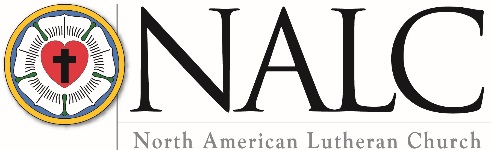 CONGREGATIONAL PROFILE